Arbeitsblatt 5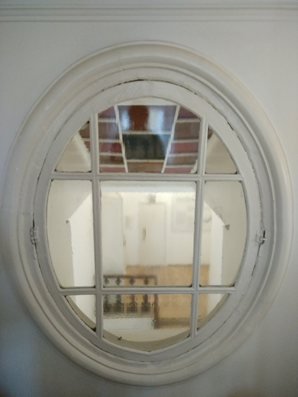 Kommentieren Sie die folgende Aussage:„Das Schicksal eines Menschen ist von Ereignissen und seiner Umgebung geprägt.“Nehmen Sie Stellung zu diesem Problem. Halten Sie sich bei der Bearbeitung an folgendes Vorgehen:Einleitung – erklären Sie die Problematik allgemein;Erörtern Sie Ihre persönliche Auffassung zum Problem – erläutern Sie Ihre Meinung und führen Sie 2–3 Argumente dafür an;Gegenmeinung – formulieren Sie mögliche andere Meinungen, die nicht der ihren entsprechen, führen Sie mindestens 1–2 Argumente auf;Erklären Sie, warum Sie diesen Argumenten nicht zustimmen können;Schlussfolgerung – fassen Sie Ihre Überlegungen kurz zusammen und formulieren Sie eine abschließende Einschätzung Ihrer Aussage.Der Umfang Ihres Textes: 200–250 Wörter.